Tool 5. AMR policy- and decision-maker analysis  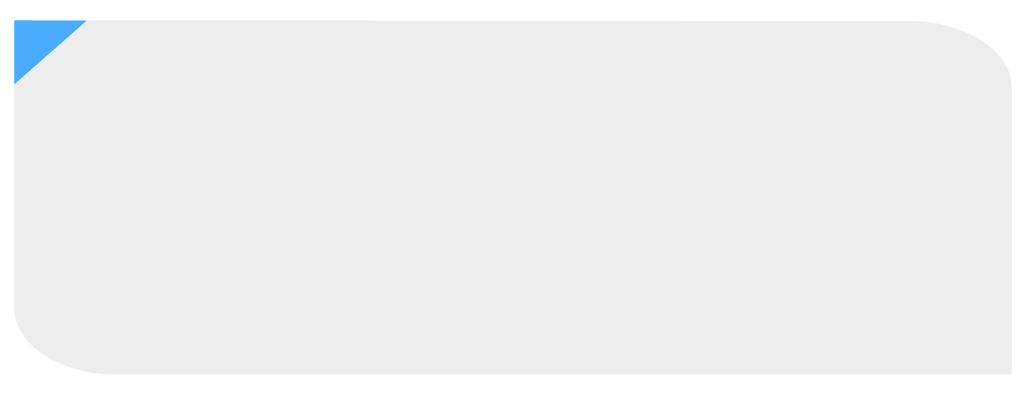 * Add additional columns as required for more policy-/decision-makersPolicy-makersPolicy-maker 1Policy-maker 2Policy-maker 3*Who are key AMR policy-/decision-makers in this policy/NAP area?Are policy-makers ‘Strategic’ or ‘Technical’? Which Govt. depts/agencies/committees are involved with AMR policy/NAP implementation?What are the required (specific) actions of policy-makers?Do they have the capacity for the actions?What more capacity is needed?Do they have resources for AMR (staff, funds, IT)?What is the approval process?  Who has the final approval?What is the position/level of interest of policy-makers on AMR? Is it a priority?Who are the opponents of the policy/NAP area? Why?Considerations for policyCommentsCommentsCommentsWho has/is there access to policy-makers (see also 3.3. below)? At which stage of the policy process can policy-makers be engaged/influenced:Prioritisation?Development?Implementation?What are other entry points to engage/ influence policy-makers?What/when are the lobbying/briefing/ negotiating opportunities?Who are policy-makers accountable to?What is the knowledge level of policy-makers on AMR?Are policy-makers linked/allied with other AMR-related policy actors/groups?Do policy-makers have vested or other (conflicting) interests?